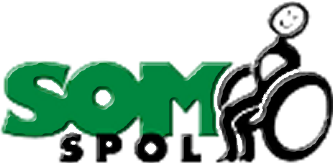 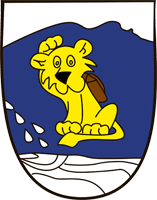 Somatopedická společnost, z.s.&Základní škola a Mateřská škola při Priessnitzových léčebných lázních a.s.,Vás srdečně zvou naMultioborový seminář k tématu vzácných onemocnění14. - 15. 10. 2019   Priessnitzovy léčebné lázně a.s.Program:  14. 10. 2019      Recepce hotelového domu Priessnitz15,00 – 16,30   Ubytování účastníků, prohlídka areálu lázní, návštěva                           Priessnitzova domu (muzeum) s ochutnávkou speciality - pohár Vincenz16, 30 –18,00  „Ochutnávka “ z léčebných procedur  Priessnitzových léčebných lázní, 	viz informace str. 319,00 -	 21,00	 Setkání účastníků v Zimní zahradě15. 10. 2019     Zimní zahrada Priessnitzových léčebných lázní a.s. 9,00 -  9,30 	Prezence účastníků semináře  Zimní zahrada 9,30 – 11,00 	1. blok: 9,30 – 9,45 	Zahájení semináře –přivítání účastníků, představení odborného programu (Doc. PaedDr. Vanda Hájková Ph.D. – předsedkyně Somspol z. s., Mgr. Eliška Ježková – ředitelka ZŠ a MŠ při Priessnitzových léčebných lázních)9,45 - 10,10	Historie lázní v Jeseníku  (MUDr. Jaroslav Novotný, vedoucí lékař Priessnitzových léčebných lázní)10,10 – 10,35  Léčba respiračních onemocnění v Priessnitzových léčebných lázních Jeseník  (Mgr. Michal Kalina, fyzioterapeut  Priessnitzových léčebných lázní)10,35 – 11,00  Práce v ZŠ a MŠ při Priessnitzových léčebných lázních a.s., (Mgr. Hana Augustynková, učitelka ZŠ a MŠ při Priessnitzových léčebných lázních)11,00 - 11,30  Coffee break11,30 - 13,30    2. blok: 11,30 – 11,55   Vzácná onemocnění v širších souvislostech – novinky v diagnostice, léčbě a  péči  (MUDr. Renata Gaillyová, Ph.D. FN Brno) 11,55 - 12,20    Mukopolysacharidózy              (MUDr. Eva Štěpánková, FN Ostrava)12,20 – 12,45    Prader-Williho syndrom a Angelmannův syndrom               (MUDr. Hana Medřická, MBA, FN Ostrava)12,45 – 13,10    Cystická fibróza   (MUDr. Veronika Mohylová, FN Ostrava) 13,10 – 13,30    Diskuze13,30 – 14,10    Oběd 14,10 – 15,00    Prohlídka školy, závěr -------------------------------------------------------------------------------------------------------------------INFORMACE k semináři 14.- 15. 10. 2019Registrace na seminář pro členy Somatopedické společnosti, z. s. je možná do 30. 6. 2019 na internetovém formuláři https://docs.google.com/forms/d/e/1FAIpQLSeqXWUuOA3k8OTsJyUhTKjr5sKGUVXCE--TVNtOjFnXKUP3ow/viewformPro registrované členy SOMSPOL, kteří mají uhrazené členské příspěvky na rok 2019 (nejpozději do 5.5.2019), pro přednášející, pro pracovníky Priessnitzových léčebných lázní a pro pracovníky pořádající školy je účast na semináři BEZPLATNÁ!!!Ostatní účastníci uhradí bezhotovostně poplatek ve výši 350,- Kč do 30. 6. 2019. Fio banka, č. účtu: 2501080300/2010, variabilní symbol: 102019Do předmětu platby pro příjemce napište: Jeseník a příjmení účastníkaOrganizátor si vyhrazuje právo na uzavření registrace při naplnění kapacity semináře.Objednávka léčebných procedur na www.priessnitz.cz/procedury/, doporučujeme předem rezervovat na tel. 584 491 109, 584 491 521 nebo e-mailem prodejprocedur@priessnitz.cz.Ubytování v Jeseníku si zajišťuje a hradí každý účastník samostatně. Doporučujeme využít ubytovací kapacity rezervované pro seminář v areálu lázní a do 31. 5. 2019 si na tel. čísle 584 491 267 nebo e-mailem smejkalova@priessnitz.cz závazně rezervovat ubytování a stravu s informací, že se jedná o účastníka semináře.jednolůžkový pokoj Priessnitz 						1 370 Kč/osobadvoulůžkový pokoj Priessnitz  						1 140 Kč/osobaapartmá Priessnitz				            			1 480 Kč/osobadvoulůžkový pokoj Bezruč, Ripper, Lékařská vila 				   950 Kč/osobaSnídaně rautová, teplá a studená nabídka, neomezeně káva a nealko nápoje  160 Kč/osobaOběd – polévka, minutkové menu, salátový bufet, moučník                           160 Kč/osobaVečeře rautová, teplé a studené menu, saláty, zelenina, moučníky                 180 Kč/osoba